Тахтаров Осман (Асман) Аметович 1909г.р. Звание: гл. старшина 
в РККА с 1941 года № записи: 50988553Архивные документы о данном награждении:I. Приказ(указ) о награждении и сопроводительные документы к нему- первая страница приказ или указа- строка в наградном списке- наградной листII. Учетная картотека- данные в учетной картотекеМедаль Ушакова 


Подвиг: 
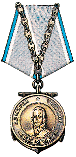 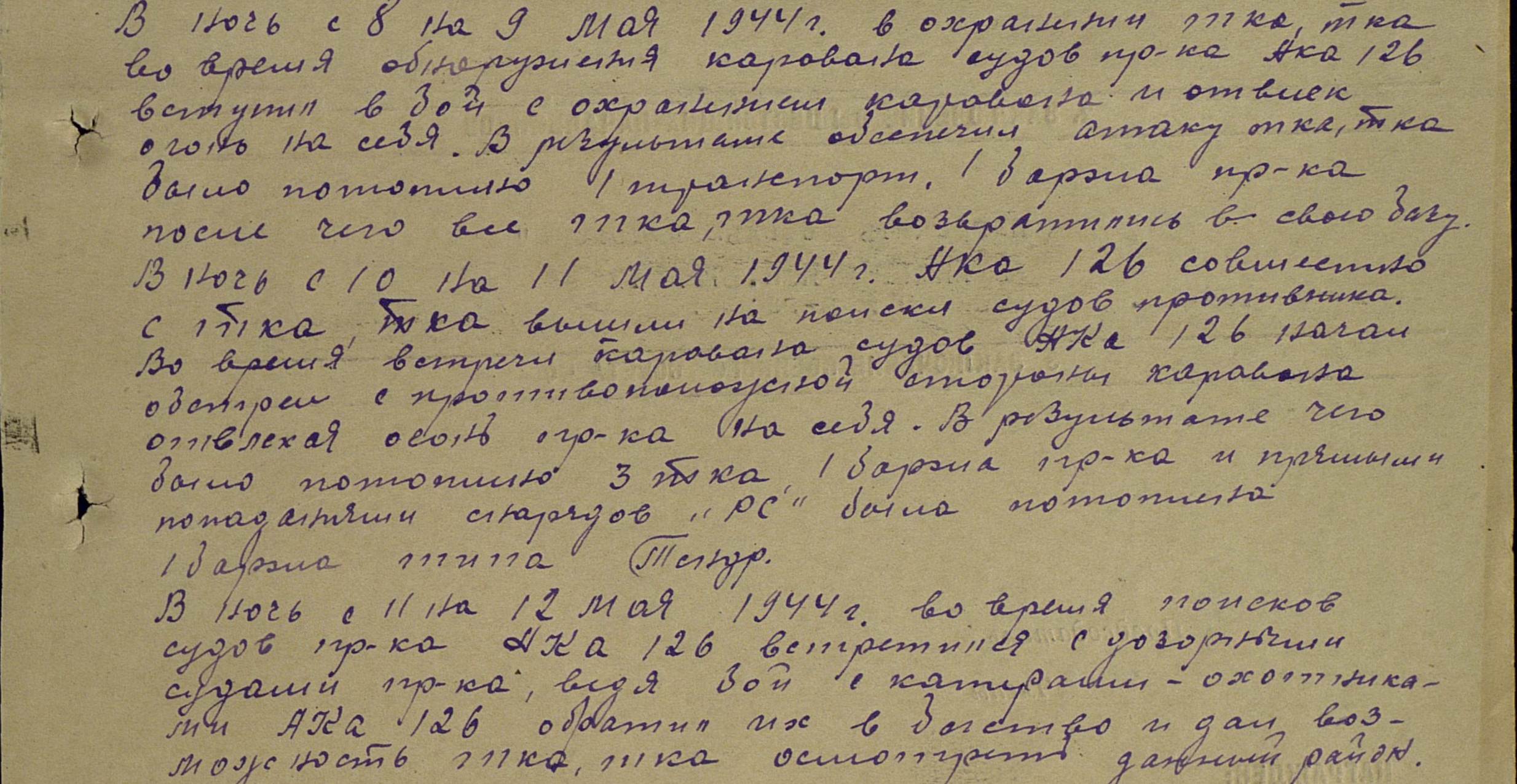 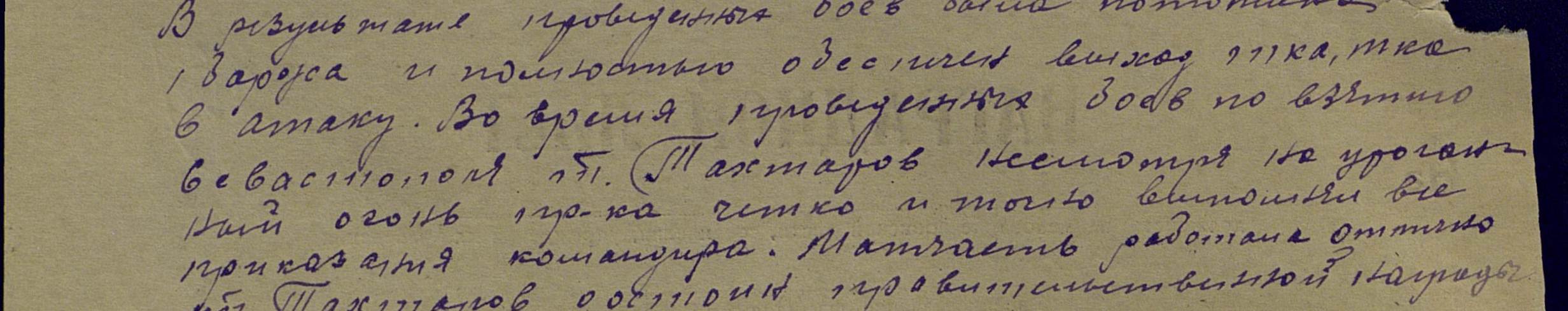 Тахтаров Асман АметовичГод рождения: __.__.1909 
гл. старшина 
в РККА с __.__.1941 года 
место рождения: Крымская АССР, г. Алушта, Комсомольская, 19 № записи: 49451120

Перечень наград 16/с15.05.1944Медаль Ушакова. 